26. Lindenberg Kázmilla Szupersprint Games VersenyértesítőA BEAC tájfutó szakosztálya a Silvanus Sportegyesület segítségével 2022. szeptember 7.-én, szerdán rendezi meg a Lindenberg Kázmilla Szupersprint Games 26. kiadását.Versenyközpont: Budapest, a Hűvösvölgyi út 132 előtt. Figyelem! A ház melletti magánparkoló használatához a tulajdonos nem járult hozzá. A gépkocsival érkezők számára javasolt a Stop Shop felső parkolójában, vagy a környező mellékutcákban megállni. A megközelítés tömegközlekedéssel javasolt. GPS: 47.536232, 18.970167Versenybíróság:	Elnök és pályakitűző: Lux Iván	Versenyigazgató: Hegedűs BélaPályaadatok:Hosszú: 4.0 km / 110 m / 40 pontKözepes: 2.6 km / 85 m / 20 pontRövid: 1.2 km / 25 m / 10 pontPontérintés ellenőrzés: SI-rendszerrel, a dobozok érintésmentes üzemmódban működnek.A pontokon kisméretű edzőbója vanA térkép méretaránya 1:5000, ferde északkal!Versenyközpont – Rajt távolsága 150 m, lila szalagozáson. Cél – Versenyközpont távolság 50 m.Első rajt: 15 óra. Pályazárás: 18:30. Indulás öntevékenyen.Nevezés: https://www.e-nevezes.hu/hu/esemeny/show/369 , a helyszínen korlátozott számban.Nevezési díj: 900 Ft/fő. Dugókabérlet: hagyományos 200 Ft, AIR+ 300 Ft. Második futás 400 Ft.Eredményközlés: az MTFSZ honlap Élő eredmények oldalán folyamatosan: http://live.mtfsz.hu/ Mindenkit várunk nagy szeretettelLindenberg Kázmilla Szupersprint Games Emlék-és Szervezőbizottsága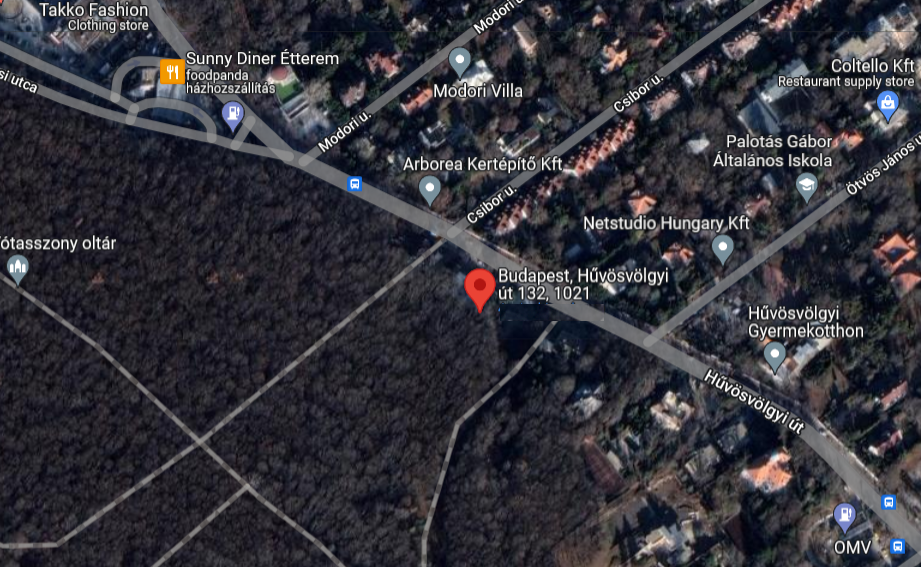 